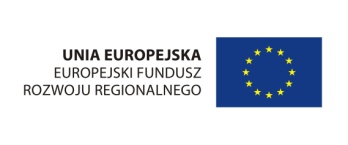 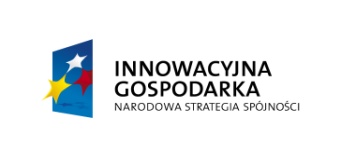 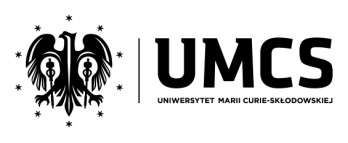 Oznaczenie sprawy: PU/4-2015/ECOTECH	Zaproszenie do składania ofertZamawiający.	Uniwersytet Marii Curie-Skłodowskiej w Lublinie,pl. Marii Curie-Skłodowskiej 5; 20-031 Lublin.strona www.umcs.pl , telefon/faks: (081) 537-59-65godziny urzędowania 7:15 - 15:15Tryb udzielenia zamówienia.Na podstawie art. 4 pkt 8 ustawy z dnia 29 stycznia 2004 r. Prawo zamówień Publicznych (Dz. U. z 2013r. poz. 907 z późn. zm.) oraz na podstawie Regulaminu Udzielania Zamówień Publicznych stanowiących Załącznik do Zarządzenia Nr 21/2014 z dnia 16 kwietnia 2014 Rektora UMCS.Przedmiot zamówienia:Przedmiotem zamówienia jest wykonanie usługi polegającej na przeprowadzenie audytu zewnętrznego projektu Nr POIG.02.01.00-06-212/09 „ECOTECH – COMPLEX – Człowiek, Środowisko, Produkcja” Program Operacyjny: Innowacyjna Gospodarka, Oś priorytetowa: 2. Infrastruktura strefy B + R Działanie: 2.1. Rozwój ośrodków o wysokim potencjale badawczym.Audyt zewnętrzny ma być przeprowadzony zgodnie z wymogami Ustawy z dnia 30 kwietnia 2010r. o zasadach finansowania nauki (Dz.U.2014. Nr 1620 j.t) i Rozporządzenia Ministra Nauki i Szkolnictwa Wyższego z dnia 29 września 2011 r. w sprawie przeprowadzenia audytu zewnętrznego wydatkowania środków finansowych na naukę (Dz. U. Nr 207, poz. 1237).Zamówienie jest współfinansowane ze środków Unii Europejskiej w ramach Projektu Nr POIG.02.01.00-06-212/09 ECOTECH - COMPLEX - Człowiek, Środowisko, Produkcja Program Operacyjny: Innowacyjna Gospodarka, Oś priorytetowa: 2. Infrastruktura strefy B + R Działanie: 2.1. Rozwój ośrodków o wysokim potencjale badawczym.Szczegółowy opis przedmiotu zamówienia zawarty jest w załączniku nr 1 do zaproszenia.Określenie przedmiotu zamówienia za pomocą kodów CPV:	79212000-3	Usługi audytuWarunki realizacji zamówienia.Zamawiający nie dopuszcza możliwości składania ofert częściowych.Wykonawca oświadcza, że posiada niezbędną wiedzę oraz doświadczenie do realizacji przedmiotu zamówienia i zobowiązuje się wykonać go z należytą starannością, przyjmując na siebie odpowiedzialność za poprawność merytoryczną i formalną przeprowadzonego audytu.Termin wykonania zamówienia: do 21 dni roboczych od dnia podpisania umowy.Forma płatności: przelew na konto po otrzymaniu faktury VAT, termin płatności do 30 dni licząc od daty odbioru i otrzymania przez Zamawiającego prawidłowo wystawionej faktury, wystawienie faktury po realizacji całości zamówienia i podpisaniu protokołu odbioru bez uwag przez Zamawiającego. Termin związania ofertą wynosi 30 dni licząc od upływu terminu składania ofert.Warunki udziału w postępowaniu oraz opis sposobu dokonywania oceny spełnienia tych warunków.O udzielenie zamówienia mogą ubiegać się Wykonawcy, którzy spełniają warunki dotyczące:Posiadania wiedzy i doświadczenia:Wykonawca spełni warunek, jeśli wykaże, że w okresie ostatnich 3 lat przed upływem terminu składania ofert, a jeżeli okres prowadzenia działalności jest krótszy - w tym okresie, wykonał co najmniej 1 usługę polegającą na przeprowadzeniu audytu projektu finansowanego ze środków publicznych, który został zakończony wydaniem opinii, o wartości nie mniejszej niż 10 000,00* zł brutto każdej z wykazanych usług.*W przypadku podania kwot w walutach obcych Zamawiający dokona ich przeliczenia według średniego kursu Narodowego Banku Polskiego (NBP) z dnia przekazania zapytania ofertowego Wykonawcy. Jeżeli w dniu przekazania, NBP nie opublikuje informacji o średnim kursie walut, Zamawiający dokona odpowiednich przeliczeń wg średniego kursu z pierwszego, kolejnego dnia, w którym NBP opublikuje w/w informacje.Dysponowania osobami zdolnymi do wykonania zamówienia:Warunek spełni Wykonawca, który wykaże, że dysponuje lub będzie dysponował co najmniej 1 osobą, która będzie uczestniczyć w wykonywaniu zamówienia spełniającą następujące wymagania (art. 286 ustawy z dnia 27 sierpnia 2009r. o finansach publicznych (Dz. U. Nr. 157 poz.1240 z późn. zm.):posiadającą obywatelstwo państwa członkowskiego Unii Europejskiej lub innego państwa, którego obywatelom, na podstawie umów międzynarodowych lub przepisów prawa wspólnotowego, przysługuje prawo podjęcia zatrudnienia na terytorium Rzeczypospolitej Polskiej;posiadającą pełną zdolność do czynności prawnych oraz korzysta z pełni praw publicznych;nie była karana za umyślne przestępstwo lub umyślne przestępstwo skarbowe;posiadającą wyższe wykształcenie;posiadającą następujące kwalifikacje do przeprowadzania audytu wewnętrznego:jeden z certyfikatów: Certified Internal Auditor (CIA), Certified Government Auditing Professional (CGAP), Certified Information Systems Auditor (CISA), Association of Chartered Certified Accountants (ACCA), Certified Fraud Examiner (CFE), Certification in Control Self Assessment (CCSA), Certified Financial Services Auditor (CFSA) lub Chartered Financial Analyst (CFA), lubzłożyła, w latach 2003 - 2006, z wynikiem pozytywnym egzamin na audytora wewnętrznego przed Komisją Egzaminacyjną powołaną przez Ministra Finansów, lubposiadającą uprawnienia biegłego rewidenta, lubposiadającą dwuletnią praktykę w zakresie audytu wewnętrznego i legitymują się dyplomem ukończenia studiów podyplomowych w zakresie audytu wewnętrznego, wydanym przez jednostkę organizacyjną, która w dniu wydania dyplomu była uprawniona, zgodnie z odrębnymi ustawami, do nadawania stopnia naukowego doktora nauk ekonomicznych lub prawnych.Spełnienie ww. warunków udziału w postępowaniu weryfikowane będzie na podstawie przedłożonych oświadczeń i dokumentów.Sposób przygotowania i złożenia oferty.Wykonawca ponosi koszty związane z przygotowaniem oferty.Wykonawca powinien złożyć ofertę w formie pisemnej na formularzu stanowiącym załącznik nr 2 do niniejszego zaproszenia.Do oferty należy dołączyć: wykaz wykonanych usług wraz z dowodami potwierdzającymi wykonanie usług – wzór wykazu stanowi załącznik nr 3 do niniejszego zaproszenia;wykaz osób uczestniczących w wykonaniu zamówienia – wzór wykazu stanowi załącznik nr 4 do niniejszego zaproszenia;aktualny odpis z właściwego rejestru lub z centralnej ewidencji i informacji o działalności gospodarczej, jeżeli odrębne przepisy wymagają wpisu do rejestru lub ewidencji - dotyczy Wykonawców prowadzących działalność gospodarczą.Oferta winna być podpisana przez osobę (osoby) uprawnione do reprezentowania Wykonawcy, występowania w jego imieniu.Oferta ma być sporządzona w języku polskim, czytelną i trwałą techniką.Oferta winna być opatrzona pieczęcią, datą, adresem, numerem telefonu Wykonawcy.Każdy Wykonawca przedłoży tylko jedną ofertę. Oferta Wykonawcy, który przedłoży więcej niż jedną ofertę, zostanie odrzucona.Ceny podane w ofercie mają być wyrażone cyfrowo.Wykonawca powinien umieścić ofertę w zamkniętej kopercie (opakowaniu), uniemożliwiającym odczytanie zawartości bez uszkodzenia opakowania. Opakowanie winno być oznaczone nazwą (firmą) Wykonawcy, zaadresowane na adres Zamawiającego oraz opisane: „Oferta na przeprowadzenie audytu zewnętrznego - projekt ECOTECH-COMPLEX, nie otwierać przed terminem otwarcia.”Miejsce składania ofert w siedzibie Zamawiającego: Uniwersytet Marii Curie-Skłodowskiej, Plac Marii Curie-Skłodowskiej 5, 20-031 Lublin, budynek Rektoratu, piętro XII, pokój 1203.Termin składania ofert: 26.10.2015r., do godziny 12:00. Oferty złożone po terminie składania ofert nie będą rozpatrywane.Opis sposobu obliczenia ceny oferty.Wykonawca określi cenę całkowitą oferty brutto dla całości przedmiotu zamówienia, podając ją w zapisie liczbowym w formularzu oferty stanowiącym załącznik nr 2 do niniejszego zaproszenia.Cena podana w ofercie winna obejmować wszystkie koszty i składniki związane z wykonaniem zamówienia oraz warunkami stawianymi przez Zamawiającego, w szczególności: podatek od towarów i usług VAT, zysk, narzuty, ewentualne opusty, pozostałe składniki cenotwórcze oraz wszystkie koszty związane z realizacją przedmiotu zamówienia, w tym ewentualne koszty przejazdów i noclegów.Całkowita cena wykonania przedmiotu umowy ma charakter ryczałtowy.Cena opisana w pkt 1 jest ceną ostateczną, jaką zapłaci Zamawiający za wykonanie zamówienia.Odczytanie ofert.Miejsce otwarcia ofert: Uniwersytet Marii Curie-Skłodowskiej, Plac Marii Curie-Skłodowskiej 5, 20-031 Lublin, budynek Rektoratu, piętro XII, pokój 1202.Otwarcie ofert odbędzie się w dniu 26.10.2015r. o godz. 12:30.Bezpośrednio przed otwarciem ofert Zamawiający poda zebranym informację o wysokości kwoty, jaką zamierza przeznaczyć na sfinansowanie zamówienia.Kryteria oceny ofert.Kryterium oceny ofert jest cena - 100%.Sposób dokonania oceny ofert wg wzoru:Wartość punktowa ceny= Cn /Cb × 100 pkt, gdzie:Cn- cena ofertowa najniższa spośród wszystkich ważnych ofertCb- cena ofertowa badana spośród wszystkich ważnych ofertOfertą najkorzystniejszą będzie oferta z najniższą ceną, spełniająca wymagania Zamawiającego, nie podlegająca odrzuceniu, a Wykonawca nie podlegający wykluczeniu. Wykonawca maksymalnie może uzyskać 100 pkt.Osoby uprawnione do kontaktu.Sprawy formalno-prawne związane z postępowaniem: Jarosław Królik, tel./faks 81 537 59 65, Sprawy merytoryczne:Andrzej Stępniewski, tel./faks 81 537 57 35, Laura Rokicka, tel./faks 81 537 57 35.Zawiadomienie o wyborze najkorzystniejszej oferty.O wyborze najkorzystniejszej oferty Zamawiający zawiadomi niezwłocznie Wykonawców, którzy złożyli oferty za pośrednictwem poczty elektronicznej lub faksu.Informację o wyborze najkorzystniejszej oferty Zamawiający zamieści również na swojej stronie internetowej.Wyjaśnianie treści złożonych ofert, omyłki pisarskie i rachunkowe. Zamawiający, w toku badania i oceny ofert, może żądać od Wykonawców wyjaśnień dotyczących treści złożonych ofert.Zamawiający poprawia oczywiste omyłki pisarskie i oczywiste omyłki rachunkowe, z uwzględnieniem konsekwencji rachunkowych dokonanych poprawek.XV.  Wykluczenie Wykonawcy z udziału w postępowaniu.Zamawiający wyklucza z udziału w postępowaniu Wykonawców, którzy:nie złożyli żądanych dokumentów i oświadczeń;nie wykazali spełniania warunków udziału w postępowaniu.Ofertę Wykonawcy wykluczonego uznaje się za odrzuconą.Odrzucenie ofert.Zamawiający odrzuci ofertę w przypadku gdy:jej treść nie odpowiada treści zaproszenia do składania ofert oraz opisowi przedmiotu zamówienia przedstawionemu przez Zamawiającego;jej złożenie stanowi czyn nieuczciwej konkurencji w rozumieniu przepisów  o zwalczaniu nieuczciwej konkurencji;zawiera błędy w obliczeniu ceny.Załączniki.załącznik nr 1 - opis przedmiotu zamówienia;załącznik nr 2 - formularz ofertowy;załącznik nr 3 - wykaz wykonanych usług;załącznik nr 4 - wykaz osób uczestniczących w wykonaniu zamówienia;załącznik nr 5 - wzór umowy.